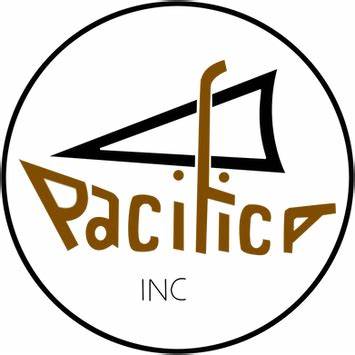 2023 National Conference & AGM    10 –12 February 2023 South Waikato Sport and Events Centre, Lions & Rotary Rooms25 Mossop Road, Tokoroa, South Waikato 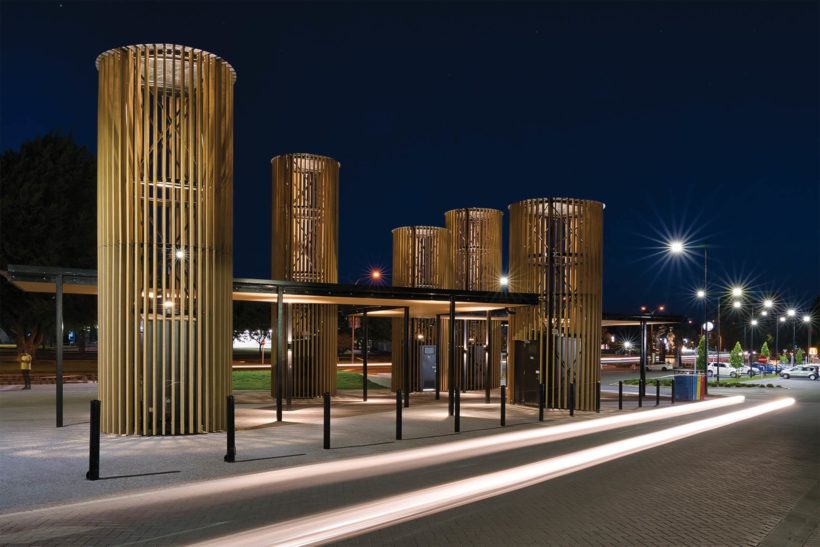 This is an image of Tokoroa Southern Cross Pacific Stars, Award Winning Architecture, Tokoroa Township SH1. ‘Women and girls’ resilience through Covid-19’PROGRAMME Friday 10th February 2023Main Conference Event CentreSaturday 11th February 2023Main Conference Event Centre
Sunday 12th February 2023NB: Please note some parts of the programme are subject to change.9am – 12pmRegistration Open12pm – 1pmLunch1pm – 3pmOfficial Conference Opening Lotu Welcome – National President Rev Alofa LaleBranch reportsSigning of the Memorandum of Understanding between New Horizons for Women Trust and PACIFICA Inc – Teupoko’ina Utanga Morgan Memorial Fund AwardsPACIFICA SongClosing prayer1.30pm – 3pmYouth ProgrammeFacilitated by Savieti Lea, National Youth Rep6pm – 10pmConference Dinner WelcomeOpening prayer & graceDinnerGuest Speaker.Speech competition – Women & Youth. Closing prayer Music, items & dancing.TIMEACTIVITYACTIVITY7.30am – 8.45amBreakfastBreakfast8.45am – 9.00amLotuLotu9.00amElectoral box OPENS for submitting hardcopy nominations and candidate acceptance forms. Returning officer available.Electoral box OPENS for submitting hardcopy nominations and candidate acceptance forms. Returning officer available.9.00am – 10.00amPresentation & Talanoa - Pacific Health Strategy & Pacific Women’s Strategy.Gerardine Clifford-Lidstone, CEO Ministry of Pacific Peoples (Incoming)Corrina Grey, Ministry of HealthLita Bourne, Ministry of HealthPresentation & Talanoa - Pacific Health Strategy & Pacific Women’s Strategy.Gerardine Clifford-Lidstone, CEO Ministry of Pacific Peoples (Incoming)Corrina Grey, Ministry of HealthLita Bourne, Ministry of Health10.00am – 10.30amMorning TeaMorning Tea10.30am – 12.00pmActivities - Local flavourYouth activities12.00pmElectoral box CLOSES.Electoral box CLOSES.12.00pm – 1.00pmLunchLunch1.00pm – 3.00pmAGM – National President & Executive CommitteeElectionsAGM – National President & Executive CommitteeElections3.00pm – 3.30pmAfternoon TeaAfternoon Tea3.30pm – 5.00pmAGM continuedPACIFICA SongClosing prayer AGM continuedPACIFICA SongClosing prayer 6.00pm – 12.00amConference DinnerWelcomeOpening prayer & graceDinner Keynote Speaker Fashion ParadeAwards presentationAnna Marshall Memorial Award – highest percentage of registered members in attendance at National Conference.Ainu’u Seiuli Moira Walker Awards (new awards) – one young member and one mature member who has consistently displayed one or more exceptional qualities at the National Conference (an encourager, a mentor, a nurturer, as a voice, or a voice which she is finding, is confident or gaining confidence, she is proud of her heritage, and they have fun).Gifford Family Fashion Award – winner of the fashion show.Josephine Tiro Award – Best dressed branch at National Conference.Koro Puaka Shield – branch with the most registered members.Lineahi Lund Award – Activity of the year.Maori Women’s Welfare League Trophy – Winner of the open speech competition.Reuera Kavan Award – has the most members attending the National Conference.Conference DinnerWelcomeOpening prayer & graceDinner Keynote Speaker Fashion ParadeAwards presentationAnna Marshall Memorial Award – highest percentage of registered members in attendance at National Conference.Ainu’u Seiuli Moira Walker Awards (new awards) – one young member and one mature member who has consistently displayed one or more exceptional qualities at the National Conference (an encourager, a mentor, a nurturer, as a voice, or a voice which she is finding, is confident or gaining confidence, she is proud of her heritage, and they have fun).Gifford Family Fashion Award – winner of the fashion show.Josephine Tiro Award – Best dressed branch at National Conference.Koro Puaka Shield – branch with the most registered members.Lineahi Lund Award – Activity of the year.Maori Women’s Welfare League Trophy – Winner of the open speech competition.Reuera Kavan Award – has the most members attending the National Conference.TIMEACTIVITYACTIVITYContinued
6pm – 12amTagaloatele Peggy Youth Award – most registered young members.Tofilau Bernadette Pereira Award – most colourful and vibrant person at National Conference.Vira Pokia Shield – Winner of the Young P.A.C.I.F.I.C.A Inc Speech competition.Farewell 2021-2023 National President & ExecutiveWelcome 2023-2025 National President & ExecutiveClosing prayerMusic & Dancing.Tagaloatele Peggy Youth Award – most registered young members.Tofilau Bernadette Pereira Award – most colourful and vibrant person at National Conference.Vira Pokia Shield – Winner of the Young P.A.C.I.F.I.C.A Inc Speech competition.Farewell 2021-2023 National President & ExecutiveWelcome 2023-2025 National President & ExecutiveClosing prayerMusic & Dancing.TIMEACTIVITYACTIVITY7.00am – 8.30amBreakfast9.30am – 10.00amThanksgiving church service10.30amBrunch & Farewells.